HƯỚNG DẪN CÁCH TRUY CẬP KHO DỮ LIỆU CÁC BÀI THỰC HÀNH LÍ – HOÁBộ phận Thiết bị trường THPT Trần Phú – Hoàn Kiếm đã tham khảo và tập hợp các Clip hướng dẫn thực hành, thí nghiệm môn Lí - Hóa khối THPT từ các kênh, các web giáo dục . Nhằm mục đích tạo thuận lợi cho giáo viên và học sinh trong việc tra cứu tài nguyên này, chúng tôi đã thiết kế MỤC LỤC, bao gồm các đường link dẫn tới clip  muốn xem. VD muốn tìm các thí nghiệm của Chương 1, môn Vật lí 10 thì ta thực hiện các bước sau:B1: Tra cứu mục lục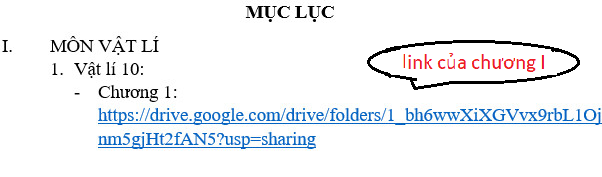 B2: Copy đường link vào trình duyệt và ấn Enter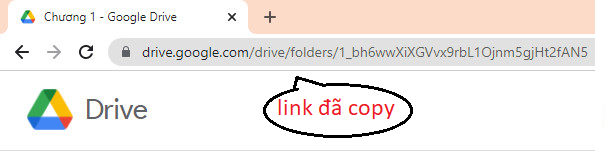 B3: Click chuột vào clip cần xem trong thư mụcMỤC LỤCMÔN VẬT LÍVật lí 10:Chương 1: Động học chất điểm https://drive.google.com/drive/folders/1_bh6wwXiXGVvx9rbL1Ojnm5gjHt2fAN5?usp=sharingChương 2: Động lực học chất điểm https://drive.google.com/drive/folders/1MOZ2IZlS3DSasI84uur7S3kjJXHDoW9r?usp=sharingChương 3: Cân bằng và chuyển động của vật rắn https://drive.google.com/drive/folders/1SwyEIqhxAbweyTkajqXf7t0H05jhmx62?usp=sharingChương 4: Các định luật bảo toàn https://drive.google.com/drive/folders/1bpPVZrDayIudqV0Qg0x-TqjKn3kwPrky?usp=sharingChương 5: Chất khí https://drive.google.com/drive/folders/1RDXo5hMx22deksrxKHq59DB9LyJDMXSv?usp=sharingChương 6: Cơ sở của nhiệt động lực học https://drive.google.com/drive/folders/1vvlvlKjofPj8SzSdvqI09FyjP-HhkgMt?usp=sharingChương 7: Chất rắn và chất lỏng. Sự chuyển thể https://drive.google.com/drive/folders/1oaz9i5Z4SyC0oZVf3heWNRLMW6o4CSJh?usp=sharingVật lí 11:Chương 1: Điện tích. Điện trường https://drive.google.com/drive/folders/1Y_Hky_xUpHXob6jqrLLbS70BURFdd_ac?usp=sharingChương 2: Dòng điện không đổihttps://drive.google.com/drive/folders/1vd4-uMCedrQSU8Y5MGWftKeCtRGzuAGz?usp=sharingChương 3: Dòng điện trong các môi trường https://drive.google.com/drive/folders/1toG29QvKuUs6kmTJ8QoHWQXrF_Ahpc7J?usp=sharingChương 4: Từ trường https://drive.google.com/drive/folders/1Mp5LcsNah6mH6LhEfsbDiVWtADZFiP_0?usp=sharingChương 5: Cảm ứng điện từ https://drive.google.com/drive/folders/1fvfmoAMKdGX8Kvxb9eihRbsvaOwhbui-?usp=sharingChương 6: Khúc xạ ánh sánghttps://drive.google.com/drive/folders/1Fl_-c2-RcVgdbrGO8JCXw9GDxRDyFwf3?usp=sharingChương 7: Các dụng cụ quanghttps://drive.google.com/drive/folders/1jOc8AcBFOcb-utpWAizEMooEgOwc8GqH?usp=sharingVật lí 12Chương 1: Dao động cơ https://drive.google.com/drive/folders/12mgbfo6TK6owe6ayW6Hb1F5mnlW0XUF-?usp=sharingChương 2: Sóng cơ và sóng âm https://drive.google.com/drive/folders/15ygZCjgQ6EZyNxnquxg2O2WHjQLgFH54?usp=sharingChương 3: Dòng điện xoay chiềuhttps://drive.google.com/drive/folders/1Y-gj121z20QLqq81fTH9na0L_QWxcZsl?usp=sharingChương 4: Dao động và sóng điện từ https://drive.google.com/drive/folders/105PsfbdHz1keu9HY4yzC-0RwmrfWflj5?usp=sharingChương 5: Sóng ánh sáng https://drive.google.com/drive/folders/1TFyPY_QXwDeSzVK8hv-qBpnSdzHrkWCz?usp=sharingChương 6: Lượng tử ánh sáng https://drive.google.com/drive/folders/1RXMbjUQEWiQTtn9MFQ_Y3SVt8qw4R8D9?usp=sharingChương7: Hạt nhân nguyên tử https://drive.google.com/drive/folders/168AFQqxGYc79NS3XgFSWePBVoDIrQ04g?usp=sharingMÔN HÓA HỌCHóa học 10Bài TH 1: P.Ư oxi hóa – khử https://drive.google.com/drive/folders/1cWdYiv0NwDgfMV5Yl2fbdeyo-XLL3ePZ?usp=sharingBài TH2: T/c hóa học của khí Clo và hợp chất của Clo https://drive.google.com/drive/folders/1rtcYAquhWzJAQl24I6eLjktAyOGDQVRO?usp=sharingBài TH3: Tính chất hóc học của Brom và Iot https://drive.google.com/drive/folders/1EXF_DUG8pHzk9Ip_wZAmpFMqSEHQnpal?usp=sharingBài TH4: Tính chất của oxi, lưu huỳnh https://drive.google.com/drive/folders/1U49Amn3IOhjJFRzz-YubZx7zxPTcInN1?usp=sharingBài TH5: Tính chất các hợp chất của lưu huỳnhhttps://drive.google.com/drive/folders/1TB7x337YQEI3ddsQ9cwTjb-4FbC6witn?usp=sharingBài TH6: Tốc độ phản ứng hóc họchttps://drive.google.com/drive/folders/1rBYL-riWAKI0MIiK_p7KtHU-gJedsqRe?usp=sharingHóa học 11Bài TH1: Tính AX – BZ . P.ư trao đổi ion trong các dung dịch điện li https://drive.google.com/drive/folders/1RcrSCQVNBWjbAppbnzTBDTq3evHLGpay?usp=sharingBài TH2: Tính chất của một số hợp chất nitơ , photpho https://drive.google.com/drive/folders/1hjMzuMxuCa7fNaR3xoHqEkx8LVGBrFoQ?usp=sharingBài TH3: Phân tích định tính nguyên tố https://drive.google.com/drive/folders/1ZcefuKMBSSs_el_kRcNksedCGoNP_L1W?usp=sharingBài TH4: Điều chế và tính chất của etilen, axetilen https://drive.google.com/drive/folders/1km2ZeSAvyuIZquLM7EznEgDPE-4yb0c2?usp=sharingBài TH5: Tính chất của etanol, glixerol và phenol https://drive.google.com/drive/folders/1QjoIfFDHzvoW6-aJK-DXIxI1egR1fKvT?usp=sharingBài TH6: Tính chất của Anđehit và Axitcacboxylic https://drive.google.com/drive/folders/1tjqFeuyO8BgoEvflDAC5g14OoegtwcTV?usp=sharingHóa học 12Bài TH1: Điều chế, tính chất hoa học của este và cacbonhidrat https://drive.google.com/drive/folders/1iW1aa495kc4aaZb6kIXvH4suIHaWSjtP?usp=sharingBài TH2: Một số tính chất của protein và vật liệu polime https://drive.google.com/drive/folders/1NWJjL1FApZC8yTJjiVlKi7qhWmqB_OIV?usp=sharingBài TH3: Tính chất, điều chế kim loại, sự ăn mòn kim loạihttps://drive.google.com/drive/folders/1szDjYw4R-O-EpuBJUPsE7YI6igZzBdc8?usp=sharingBài TH4: Tính chất của natri, magie, nhôm và hợp chất của chúng https://drive.google.com/drive/folders/1A2qvzho3zw1A8ZYnVhG3NxLnpr3Jq4HS?usp=sharingBài TH5: Tính chất hóa học của sắt, đồng và những hợp chất của sắt, crom  https://drive.google.com/drive/folders/1Cf7cwu7YNxAk3aLAt-xMY5GDFjwfL5mQ?usp=sharing